248/18249/18250/18251/18252/18253/18254/18255/18
256/18Mineral Titles ActMineral Titles ActNOTICE OF LAND CEASING TO BE A MINERAL TITLENOTICE OF LAND CEASING TO BE A MINERAL TITLETitle Type and Number:Mineral Lease (Central) 204Area ceased on:05 June 2018Area:16.00 HectareLocality:TENNANT CREEKName of Applicants(s)Holder(s):100% SANTEXCO PTY LTD [ACN. 002 910 296]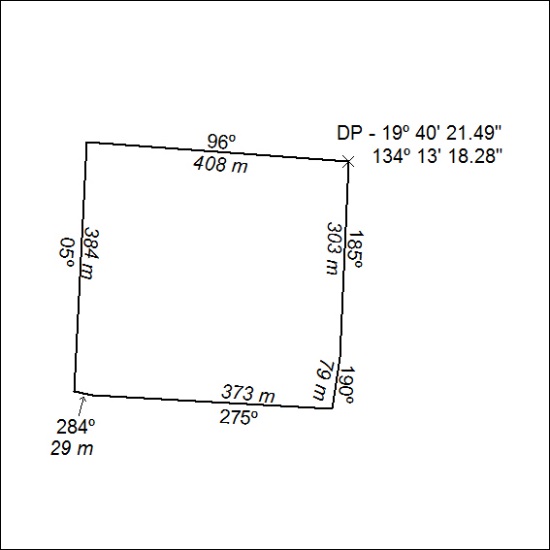 Mineral Titles ActMineral Titles ActNOTICE OF LAND CEASING TO BE A MINERAL TITLENOTICE OF LAND CEASING TO BE A MINERAL TITLETitle Type and Number:Mineral Lease (Central) 205Area ceased on:05 June 2018Area:16.00 HectareLocality:TENNANT CREEKName of Applicants(s)Holder(s):100% SANTEXCO PTY LTD [ACN. 002 910 296]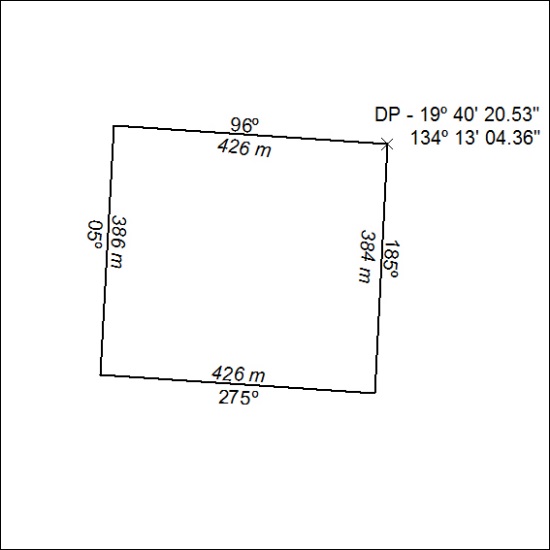 Mineral Titles ActMineral Titles ActNOTICE OF LAND CEASING TO BE A MINERAL TITLENOTICE OF LAND CEASING TO BE A MINERAL TITLETitle Type and Number:Mineral Lease (Central) 206Area ceased on:05 June 2018Area:17.00 HectareLocality:TENNANT CREEKName of Applicants(s)Holder(s):100% SANTEXCO PTY LTD [ACN. 002 910 296]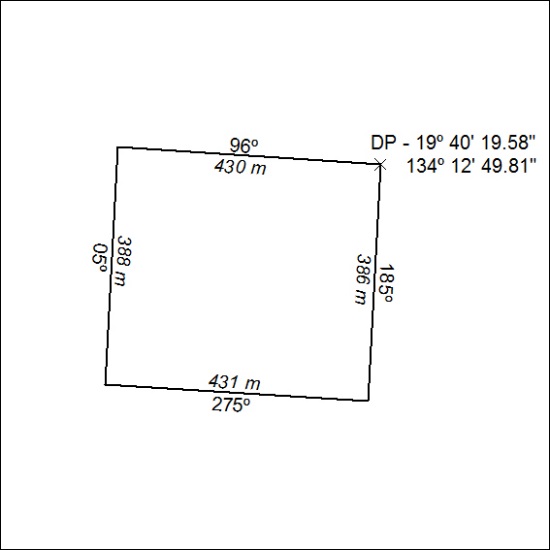 Mineral Titles ActMineral Titles ActNOTICE OF LAND CEASING TO BE A MINERAL TITLENOTICE OF LAND CEASING TO BE A MINERAL TITLETitle Type and Number:Mineral Lease (Central) 207Area ceased on:05 June 2018Area:14.00 HectareLocality:TENNANT CREEKName of Applicants(s)Holder(s):100% SANTEXCO PTY LTD [ACN. 002 910 296]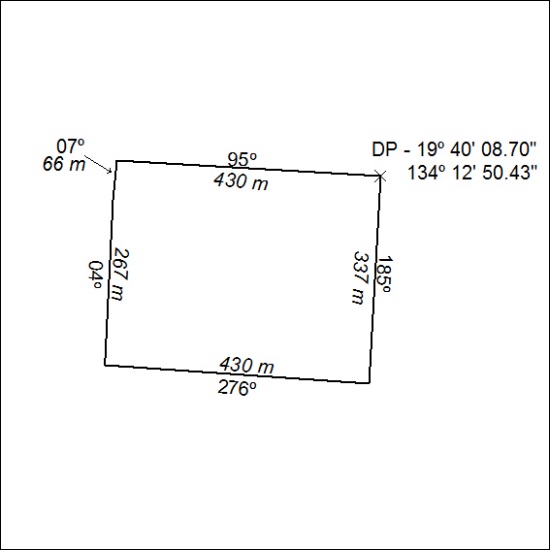 Mineral Titles ActMineral Titles ActNOTICE OF LAND CEASING TO BE A MINERAL TITLENOTICE OF LAND CEASING TO BE A MINERAL TITLETitle Type and Number:Mineral Lease (Central) 208Area ceased on:05 June 2018Area:16.00 HectareLocality:TENNANT CREEKName of Applicants(s)Holder(s):100% SANTEXCO PTY LTD [ACN. 002 910 296]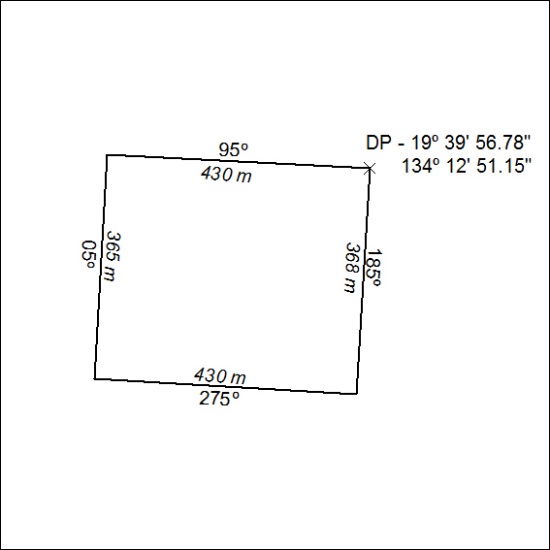 Mineral Titles ActMineral Titles ActNOTICE OF LAND CEASING TO BE A MINERAL TITLENOTICE OF LAND CEASING TO BE A MINERAL TITLETitle Type and Number:Mineral Lease (Central) 209Area ceased on:05 June 2018Area:16.00 HectareLocality:TENNANT CREEKName of Applicants(s)Holder(s):100% SANTEXCO PTY LTD [ACN. 002 910 296]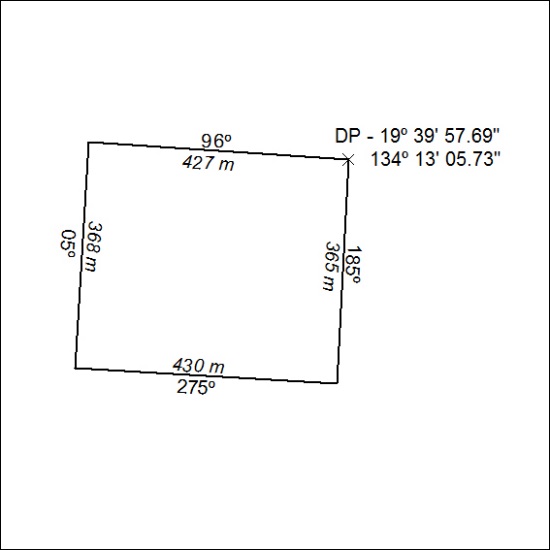 Mineral Titles ActMineral Titles ActNOTICE OF LAND CEASING TO BE A MINERAL TITLENOTICE OF LAND CEASING TO BE A MINERAL TITLETitle Type and Number:Mineral Lease (Central) 634Area ceased on:05 June 2018Area:8.00 HectareLocality:TENNANT CREEKName of Applicants(s)Holder(s):100% GIANTS REEF EXPLORATION PTY LTD* [ACN. 009 200 346]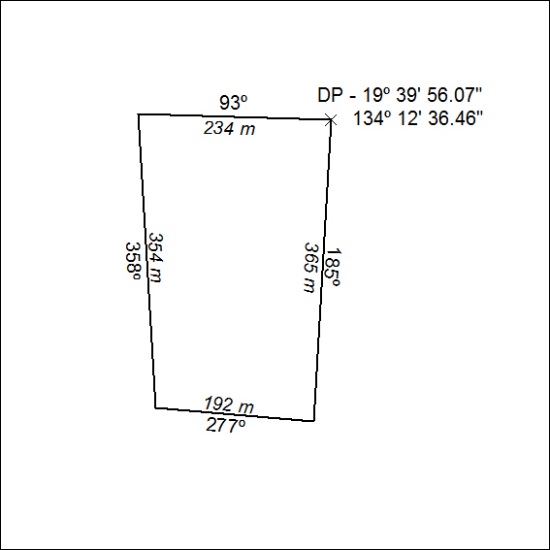 Mineral Titles ActNOTICE OF LAND CEASING TO BE A  MINERAL TITLE AREAMineral Titles ActNOTICE OF LAND CEASING TO BE A  MINERAL TITLE AREATitle Type and Number:Exploration Licence 31471Area Ceased on:07 June 2018Area:24 Blocks, 80.16 km²Locality:McKINLAY RIVERName of Applicant(s)/Holder(s):100% BACCHUS RESOURCES PTY LTD [ACN. 606 340 872]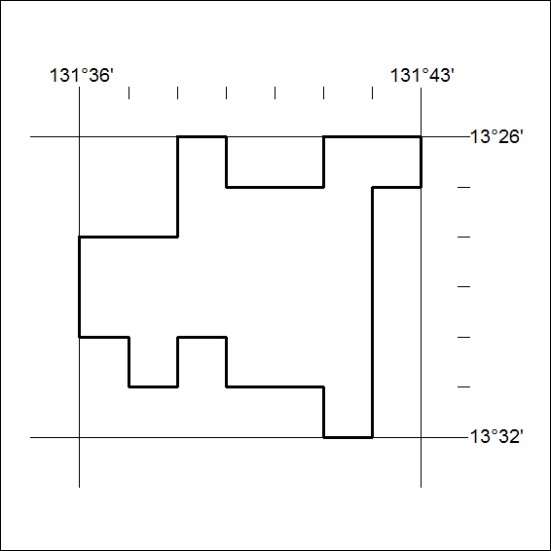 (Area now amalgamated into Exploration Licence 31471 under  s102 – EL moratorium period does not apply(Area now amalgamated into Exploration Licence 31471 under  s102 – EL moratorium period does not applyMineral Titles ActNOTICE OF LAND CEASING TO BE A  MINERAL TITLE AREAMineral Titles ActNOTICE OF LAND CEASING TO BE A  MINERAL TITLE AREATitle Type and Number:Exploration Licence 31631Area Ceased on:07 June 2018Area:1 Block, 3.34 km²Locality:PINE CREEKName of Applicant(s)/Holder(s):100% BACCHUS RESOURCES PTY LTD [ACN. 606 340 872]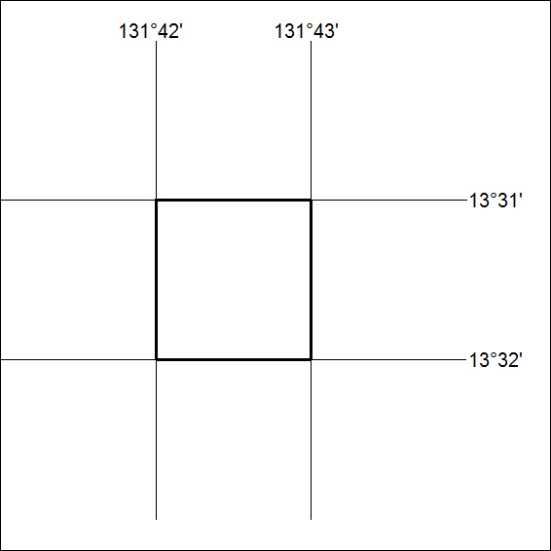 (Area now amalgamated into Exploration Licence 31899 under  s102 – EL moratorium period does not apply(Area now amalgamated into Exploration Licence 31899 under  s102 – EL moratorium period does not apply